Tabla 1. Porcentajes de los  motivos de no aceptación de ingreso en HADFigura 1: Evolución de las altas en HAD entre 2009 y 2018Figura 2: Evolución del porcentaje de pacientes procedentes de domicilio y residencias geriátricas ingresados en HADFigura 3, Evolución de la dependencia de los pacientes de HAD según Barthel y Pfeiffer al ingreso.Tabla 2, Comparativa de gravedad (APR-DRG ) según modalidad de ingreso 2017-2018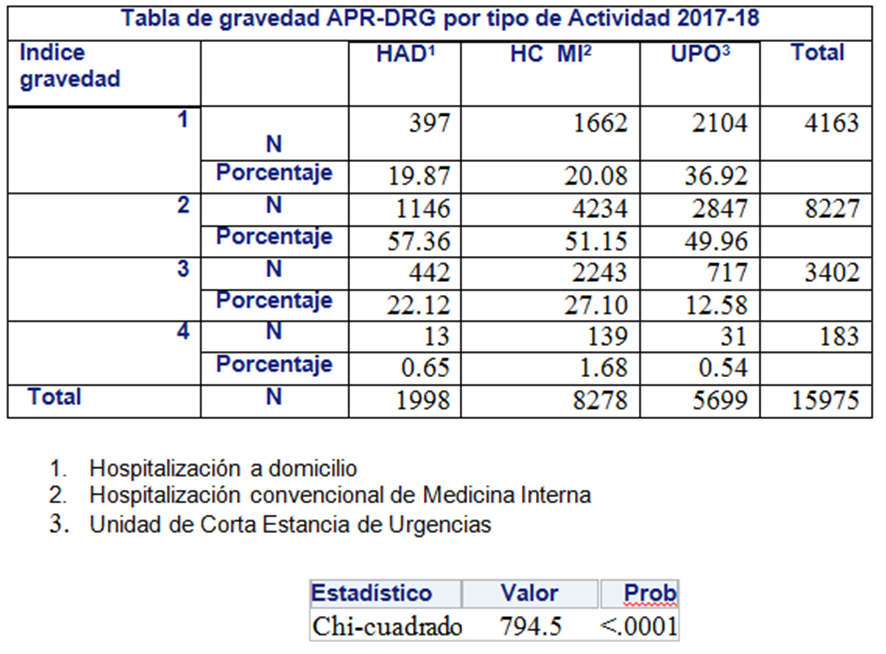 Figura 4: Comparativa del Peso medio (APR-DRG v32) en 2018 según modalidad de ingresoHAD: Hospitalización a domicilioUPO : Unidad de Corta estancia de UrgenciasMI :Unidad convencional de Medicina Interna Intervalo de confianza 95%Motivo de no aceptación del ingreso en HADMotivo de no aceptación del ingreso en HADNo aceptación paciente/familia 34,40%Falta de cama en HAD22,70%No tiene cuidador/a o inadecuado/a14,70%No cumple criterios clínicos 9,70%Fuera de zona de cobertura14,20%Problemática social4,30%